Anexa 1-NA  – Lista disciplinelor majore de care pot aparține temele de proiect de diplomăProgramul de studii: Navigație aeriană (Air Navigation)(în ordine alfabetică)Accident InvestigationAerodynamics and Theory of Flight Aeronautical Information Air Navigation Air Traffic Management Aircraft MaintenanceAircraft Structure and Systems Airport Operations and Navigation Automatic Flight Control Aviation Databuses Avionics Integrated SystemsDescriptive GeometryDigital Avionics Electrical Power Systems Electronic Flight Instrument SystemsEngineering Drawings, Diagrams, StandardsEnvironmental AviationFlight Controls Flight Dynamics and Stability Fluid Dynamics Human FactorsInterchange of Aeronautical Data Microprocessors and Microcontrollers Procedures for Air Navigation Services OPSRadio Navigation Systems Safety Analysis Surveillance Systems Systems Engineering Turbine EnginesAnexa 1-DA  – Lista disciplinelor majore de care pot aparține temele de proiect de diplomăProgramul de studii: Design aeronautic(în ordine alfabetică)Aerodinamica formelorArhitectura cabinei si integrarea sistemelor de bordAsigurarea calitatii in domeniul aerospatialBazele aerodinamiciiBazele termotehniciiComunicare graficaDesign industrialDesign pentru fabricație și asamblareDesign si procesare imagisticaDesignul produselor inovativeDesignul sistemelor de propulsie aerospatialeDinamica solidului, Mecanica analiticaEchipamente de bord si navigatie aerianaEco-design in ingineria aeronauticaEfecte vizuale in design Elemente de realitate virtualaErgonomieEstetica Filosofia propulsiei aeronauticeGeometrie descriptivă, desen tehnic si infograficaGrafica computationalaIngineria designului de produs Ingineria designului sistemelor aeronauticeIngineria sistemelor mecanice si de actionareIngineria structurilor aerospatiale  Masini si actionari electriceMecanica zboruluiMetode numerice în aviaţie. Programare liniara aplicataModelare geometricaPrograme grafice integrateProiectarea formelor asistata de calculatorReglementari aeronautice. Legislatie.Rezistenţa materialelorTehnici de analiza structurala si designTehnici de animatieTehnologia materialelorTehnologii generale de aviaţieTehnologii prin aditieTeoria elasticitatii, Solicitari combinateAnexa 2-R – Modelul primei pagini a proiectului de diplomă la programele de studii în limba română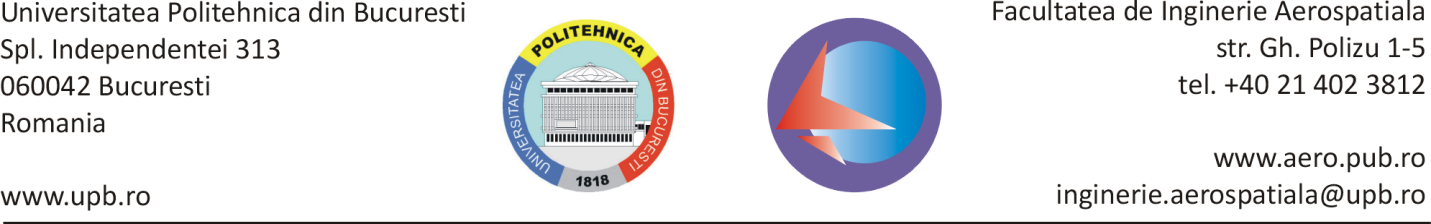 [Departamentul][sigla programului de studii – dacă este cazul][Titlul exact al proiectului]Proiect de DiplomăAutor: [Numele studentului] Îndrumător(i): [Numele îndrumătorului / îndrumătorilor cu titlurile lor] Sesiunea: [iulie / septembrie] 20XXAnexa 2-E – Modelul primei pagini a proiectului de diplomă la programele de studii în limba engleză[Department][program of studies logo – if applicable][Project definitive title]BEng Final ProjectAuthor: [Name of student] Supervisor(s): [Name(s) of supervisor(s) with their titles] Session: [July / September] 20XXAnexa 3-R – Declarația anti-plagiat la programele de studii în limba românăDeclarația Anti-PlagiatSubsemnatul __________________________________________, student la Universitatea Politehnica din București, Facultatea de Inginerie Aerospațială declar prin prezenta și certific că acest proiect de diplomă este rezultatul muncii mele proprii, originale și individuale. Toate sursele externe de informații utilizate au fost citate și incluse în bibliografie. Toate figurile, diagramele și tabelele luate din surse externe includ o referință către sursă.Data: _________ Semnătura: __________________________Anexa 3-E – Declarația anti-plagiat la programele de studii în limba englezăAnti-Plagiarism Declaration I the undersigned __________________________________________, student of the University Politehnica of Bucharest, Faculty of Aerospace Engineering declare herewith and certify that this final project is the result of my own, original, individual work. All the external sources of information used were quoted and included in the References. All the figures, diagrams, and tables taken from external sources include a reference to the source. Date: _________ Signature: __________________________Anexa 4-R – Modelul convenției de lucru la proiectul de diplomă în limba românăConvenție de Lucru la Proiectul de Diplomă pentru Anul Universitar 2016-2017Încheiată între:Studentul / studenta: ________________________________________________________________E-mail: ________________________________________ Tel. mobil: __________________________din anul terminal al programului de studii:  [CA]  /  [SP]  /  [EIA]  /  [IMA]  /  [NA]  /  [DA] cunoscând prevederile Procedurii de Elaborare și Îndrumare a Proiectelor de Diplomă UPB-FIA Ediția 1.3, precum și prevederile regulamentelor UPB, fiind de acord să le respect, mă angajez să lucrez proporțional cu 18 puncte credit timp de 2 semestre la proiectul de diplomă cu tema de tip a / b / c:____________________________________________________________________________________________________________________________________________________________________sub îndrumareaÎndrumătorului / îndrumătoarei (din partea UPB-FIA): ______________________________________E-mail: ________________________________________ Tel. mobil: __________________________Unde se țin ședințele de îndrumare: ____________________________________________________Îndrumător în co-tutelă (dacă este cazul): ________________________________________________Organizația îndrumătorului în co-tutelă: _________________________________________________Subsemnatul student / subsemnata studentă mă angajez să susțin următoarele verificări pe parcurs și să predau proiectului final la termenele din tabelul următor. Depășirea termenelor se sancționează prin penalități la nota obținută sau prin rezilierea prezentei convenții. În cazul rezilierii, sunt conștient(ă) că susținerea examenului de diplomă în anul universitar curent nu mai este posibilă (nici în sesiunea septembrie). Tabel cu fazele verificării și predării proiectului de diplomă și termene (se completează pe parcurs):Anexa 4-E – Modelul convenției de lucru la proiectul de diplomă în engleză, pentru studenții străiniWork Agreement to the Final Project for the University Year 2016-2017Agreement parties:Student: __________________________________________________________________________E-mail: ___________________________________________ Mobil: __________________________in my final year of the Air Navigation program of studies knowing the provisions of the Procedura de Elaborare și Îndrumare a Proiectelor de Diplomă UPB-FIA Edition 1.3, and the provisions of the UPB rules, agreeing to fully comply, I undertake the responsibility to work proportionally with 18 CP, for 2 Semesters, for my final project on the type a / b / c subject:____________________________________________________________________________________________________________________________________________________________________under the supervision of Supervisor (on behalf of UPB-FIA): ______________________________________________________E-mail: ___________________________________________ Mobil: ___________________________Where do student and supervisor meet: _________________________________________________ Co-supervisor (if applicable): __________________________________________________________Co-supervisor organisation: ___________________________________________________________I, the undersigned student, am commited to undertake the following checks and to deliver the final project on the  deadlines indicated in the following table. Delays will be sanctioned by mark penalties or by canceling of this agreement. In case of canceling, I am aware that I will miss my Diploma Exam in the current university year (both July and September sessions).Table with check phases and delivery of the final project and deadlines (table is filled at the end of each phase):Anexa 5 – Modelul fișei de evaluare de către îndrumător a proiectului de diplomă în formă definitivă (Departamentul)(Programul de studii)Referatul îndrumătorului proiectului de diplomăSubsemnatul  ____________________________________________________________, îndrumător (în co-tutelă cu următorii îndrumători):________________________________________________________________________________*)al/ai studentului / studentei: __________________________________________________________pentru proiectul de diplomă cu titlul: _______________________________________________________________________________________________________________________________________________________________________________________________________________________propun [  ] admiterea proiectului în vederea susținerii /  [  ] respingerea proiectului. Motivez propunerea prin următoarele argumente: ________________________________________________________________________________________________________________________________________________________________________________________________________________________________________________________________________________________________________________________________________________________________________________________________________________________________________________________________________________________________________________________________________________________________________________________________________________________________________________________________________________________________________________________________________________________________________________________________________________________________________________________________________________________________________________________________________________________________________________________________________________________________________________________________________________________________________________________________________________________________________________________________________________________________________________________________________________________________________________________________________________________________(mai sus se pot aprecia următorii factori:tema abordată, conţinutul şi organizarea proiectului de diplomă: actualitatea şi/sau noutatea temei, respectarea structurii impuse de conducerea departamentului/facultăţii, concordanţa dintre conţinut şi obiectivele asumate prin temă, corectitudinea şi calitatea proiectului, abilităţile de exprimare în scris, nivelul ştiinţific, originalitatea datelor;documentarea şi contribuţiile absolventului: extinderea, actualitatea şi corectitudinea utilizării bibliografiei, utilizarea corectă a referinţelor bibliografice, originalitatea abordării problemelor propuse prin temă, ponderea contribuţiilor personale ale absolventului în ansamblul proiectului, conţinutul şi valoarea concluziilor şi ale propunerilor, capacitatea de evidenţiere a contribuţiilor personale, corectitudinea soluţiilor inginereşti etc.formarea competenţelor date de programul de studii: relevanţa temei pentru domeniul de studii al programului de studii, modul de utilizare a instrumentelor inginereşti şi a tehnicilor moderne, nivelul ştiinţific al proiectului;nivelul de calitate a tehnoredactării proiectului;alte considerente, care în cazul respingerii pot fi cele menționate în continuare.)Am recepționat proiectul în forma definitivă. Cunoscând sancțiunile legale care îl privesc atât pe autor, cât și pe mine în solidar, declar că proiectul este original. Declar că am toate motivele să cred că a fost scris de studentul/studenta pe care l-am condus/am condus-o (în caz contrar, dacă aș avea dubii de plagiat sau de identitatea autorului real, aș recomanda respingerea proiectului, iar dacă aș avea indicii de plagiat sau de fraudă, aș întocmi un referat separat pe această problemă).Proiectul răspunde temei stabilite și aprobate de directorul de departament și de mine (în caz contrar aș recomanda respingerea pe acest motiv, care este suficient pentru respingere).Propun comisiei următoarea notă orientativă: ___________ (în cazul admiterii, notele sunt de la 6 la 10, număr întreg) Semnătura _______________________				Data: __________ Anexa 6 – Modelul formularului de feedback studenți după examenul de diplomăFeedback studenți Ex-DEx-D 	Elaborarea proiectului de diplomă (PP1, PP2) și Examenul de diplomă	Data: ___________  	Numele îndrumătorului la proiectul de diplomă: __________________________________________Programul de studii: __________________________________________________Chestionarul este anonim, nu riscați nimic răspunzând sincer. Încercuiți numărul care corespunde opiniei voastre:5 = în foarte mare măsură     4 = în mare măsură     3 = așa și așa     2 = în mică măsură     1 = delocDacă nu puteți aprecia sau nu știți ce să răspundeți, nu încercuiți niciun număr.Studenții au fost informați despre procedura de elaborare a proiectului de diplomă 								5    4    3    2    1Procedura a fost respectată		 					5    4    3    2    1Îndrumătorul s-a achitat de sarcinile de îndrumare la elaborarea proiectului	5    4    3    2    1Îndrumătorul mi-a oferit explicații utile și m-a ajutat să depășesc dificultățile	5    4    3    2    1Notele acordate de îndrumător au reflectat în mod corect prestația mea		5    4    3    2    1Examenul de diplomă s-a desfășurat în mod corect și obiectiv			5    4    3    2    1 Sunt de acord că meritam notele pe care le-am primit de la Comisia de examen	5    4    3    2    1Nu am cunoștință de fenomene de plagiat sau de fraudă referitoare la alte proiecte								5    4    3    2    1Ce v-a plăcut cel mai mult în elaborarea proiectului de diplomă și la examenul de diplomă?________________________________________________________________________________________________________________________________________________________________________________________________________________________________________________________________________________________________________________________________________Ce ați dori să se schimbe în aceste două activități? ________________________________________________________________________________________________________________________________________________________________________________________________________________________________________________________________________________________________________________________________________Anexa 7 – Checklist Student UPB-FIA Anul IVAnexa 8 – Checklist ÎndrumătorAnexa 9 – Checklist Director de departamentAnexa 10 – Checklist ProdecanPe toată durata anului universitar, Prodecanul va afișa și actualiza periodic tabele cu situația realizării proiectelor de diplomă (după modelul din Tabelul 4), pentru fiecare program de studii de licență:Tabel 4 - Situația realizării proiectelor de diplomă la 20 aprilie 2017, la programul de studii Construcții Aerospațiale, Departamentul de Științe Aerospațiale ”Elie Carafoli” (exemplu)Nr. crt.PredareTermen planificatTermen realizatPunctaj obținutPuncte creditSemnătura îndrumătorului1Verificare 1 (documentare, bibliografie, plan de lucru)25 nov 2016P1 (0-50)2Verificare 2 (cel puțin 33% din proiect și cel puțin un capitol din proiect)20 ian 2017P2 (0-50)3Nota la disciplina Pregătirea proiectului de diplomă pe semestrul I (PP1)23-25 ian 2017Round[(P1+P2)/10]44Verificare 3 (cel puțin 66% din proiect și calitate a lucrării pentru maximum de puncte)31 mar 2017P3 (0-50)5Verificare 4 (cel puțin 90% din proiect și calitate a lucrării pentru maximum de puncte)19 mai 2017P4 (0-50)6Nota la disciplina Pregătirea proiectului de diplomă pe semestrul II (PP2)29-31 mai 2017Round[(P3+P4)/10]47Predare proiect de diplomă finalizat16 iun 2017--8Susținerea examenului de diplomă în fața comisiei3-7 iul 201710-StudentÎndrumător (UPB-FIA)Director de departamentNumele:Numele:Numele:Semnătura:Semnătura:Semnătura:Data:Data:Data:NoDeliveryDeadline (planned)Actual delivery date MarkCredit PointsSupervisor’s signature1Check 1 (documentary study, references, work plan)25 Nov 2016P1 (0-50)2Check 2 (at least 33% of the project and at least one Chapter)20 Jan 2017P2 (0-50)3Mark for the Project Preparation in Semester I (PP1)23-25 Jan 2017Round[(P1+P2)/10]44Check 3 (at least 66% of the project and work quality for max points)31 Mar 2017P3 (0-50)5Check 4 (at least 90% of the project and work quality for max points)19 May 2017P4 (0-50)6Mark for the Project Preparation in Semester II (PP2)29-31 May 2017Round[(P3+P4)/10]47Definitive Final Project delivery 16 Jun 2017--8Undertaking of the Diploma Exam in the Board3-7 Jul 201710-StudentSupervisor (UPB-FIA)Departament DirectorName:Name:Name:Signature:Signature:Signature:Date:Date:Date:Nr.Data de laData până la / TermenSem. / Săpt.AcțiuneaBifat13 oct 201614 oct 2016I / 1-2În cazul în care tema proiectului de diplomă este propusă de organizația unde am făcut practica (temă de tip a) sau este propusă de mine însumi (temă de tip b), am trimis o cerere pe e-mail către SD cu denumirea temei, explicații și toate detaliile relevante(opt)217 oct21 oct3Am urmărit la avizierul departamentului și pe site-ul facultății afișarea listei de teme cu explicații (1-2 rânduri) cu cuvinte cheie, cu IND și adrese de e-mail17 oct21 oct3Am urmărit când se afișează sau se comunică data ședinței de atribuire a temelor la programul lor de studii și mi-am rezervat timp să particip la această ședință importantă324 oct28 oct4Am participat la ședința de atribuire a temelor424 oct28 oct4Am obținut convenția de lucru semnată de IND și de DD531 oct25 nov5-8L-am contactat pe IND și am stabilit un mod de lucru. M-am documentat, am strâns referințele din bibliografie și am convenit cu îndrumătorul asupra unui plan de lucru621 nov25 nov8M-am întâlnit cu IND pentru prima verificare a stadiului de lucru la proiect. IND mi-a semnat în convenția de lucru și mi-a acordat un punctaj (0-50)728 nov20 ian 20179-14Am lucrat la proiect, am realizat cam o treime din el și am definitivat cel puțin un capitol, sub îndrumarea IND816 ian 201720 ian 201714M-am întâlnit cu IND pentru a doua verificare a stadiului de lucru la proiect. IND mi-a semnat în convenția de lucru și mi-a acordat un punctaj (0-50)926 ianS1Am verificat în baza de date că am nota la PP1 trecută în catalog și corespunde cu suma punctajelor rotunjită1023 ian31 marS1-3; V;II 1-6Am lucrat la proiect și am realizat cam două treimi din el, sub îndrumarea IND1127 mar31 mar6M-am întâlnit cu IND pentru a treia verificare a stadiului de lucru la proiect. IND mi-a semnat în convenția de lucru și mi-a acordat un punctaj (0-50)123 apr19 mai7-13Am lucrat la proiect și am realizat cam 90% din el, sub îndrumarea IND1315 mai19 mai13M-am întâlnit cu IND pentru a patra verificare a stadiului de lucru la proiect. IND mi-a semnat în convenția de lucru și mi-a acordat un punctaj (0-50)141 iunS1Am verificat în baza de date că am nota la PP2 trecută în catalog și corespunde cu suma punctajelor rotunjită159 iunS2Am urmărit când se afișează CED de la programul meu de studii, data (datele) examenului și SC cu date de contact1612 iun16 iunD1Am predat proiectul de diplomă finalizat, în format electronic, către IND și acesta mi-a semnat cererea de înscriere la examen completată de mine, precum și convenția de lucru1712 iun16 iunD1Am predat proiectul de diplomă finalizat, în format electronic, către SC și acesta mi-a dat dovada semnată de el că am depus proiectul finalizat, care îmi trebuie la înscriere1812 iun16 iunD1Am obținut restul de acte necesare la înscrierea la examenul de diplomă (Cap. 8)1919 iun23 iunD2M-am înscris la examenul de diplomă depunând cererea completată și toate actele necesare:a) cererea de înscriere la examen;b) fişa de lichidare, completată şi semnată; c) dovada eliberată de secretarul comisiei de examen că am predat proiectul de diplomă;d) certificatul de competenţă lingvistică; e) copie buletin/carte de identitate sau paşaport;f) două fotografii realizate recent, pe hârtie fotografică, color, format 3x4 cm;g) copie a Scrisorii/Ordinului Ministerului de acceptare la studii (numai dacă sunt student străin);h) declaraţia de originalitate a proiectului de diplomă; i) convenția de lucru la proiectul de diplomă în original, semnată de îndrumător inclusiv la rubrica de pe rândul 7 (exemplarul meu)2026 iun30 iunD3Am tipărit proiectul în 2 exemplare și l-am legat în coperți tari, inscripționate; am predat un exemplar către SC2126 iun30 iunD3M-am mai întâlnit o dată cu IND pentru stabilirea strategiei de prezentare și pentru a face repetiții; IND mi-a verificat conținutul slide-urilor2226 iun30 iunD3SC mi-a comunicat data examenului meu (în cazul în care există două zile în care se ține examenul)233 iul7 iulEM-am prezentat la examenul de diplomă, am prezentat proiectul în timpul alocat și am răspuns la întrebările comisiei; am obținut rezultatul la examen243 iul7 iulEAm primit, completat și returnat formularul de feedback studenți1*28 aug31 augtoamnăAm refăcut PP1 sau PP2, dar nu ambele; am convenție de lucru în vigoare măcar una dintre cele două discipline promovată. Am trecut nota pentru refacere în catalog prin sumarea punctajelor acordate în refacerea disciplinei2*31 augtoamnăAm verificat în baza de date că am nota la refacere trecută în catalog și corespunde cu suma punctajelor rotunjită3*31 augtoamnăAm urmărit afișarea CED de la programul meu de studii, data (datele) examenului și SC cu date de contact4*1 sep8 septoamnăAm predat proiectul de diplomă finalizat, în format electronic, către SC și acesta mi-a dat dovada semnată de el că am depus proiectul finalizat, care îmi trebuie la înscriere5*1 sep8 septoamnăAm obținut restul de acte necesare la înscrierea la examenul de diplomă (Cap. 8)6*1 sep8 septoamnăM-am înscris la examenul de diplomă depunând cererea completată și toate actele necesare:a) cererea de înscriere la examen;b) fişa de lichidare, completată şi semnată; c) dovada eliberată de secretarul comisiei de examen că am predat proiectul de diplomă;d) certificatul de competenţă lingvistică; e) copie buletin/carte de identitate sau paşaport;f) două fotografii realizate recent, pe hârtie fotografică, color, format 3x4 cm;g) copie a Scrisorii/Ordinului Ministerului de acceptare la studii (numai dacă sunt student străin);h) declaraţia de originalitate a proiectului de diplomă; i) convenția de lucru la proiectul de diplomă în original, semnată de îndrumător inclusiv la rubrica de pe rândul 7 (exemplarul meu)7*1 sep8 septoamnăAm tipărit proiectul în 2 exemplare și l-am legat în coperți tari, inscripționate; am predat un exemplar către SC8*1 sep8 septoamnăM-am mai întâlnit o dată cu IND pentru stabilirea strategiei de prezentare și pentru a face repetiții; IND mi-a verificat conținutul slide-urilor9*11 sep13 septoamnăM-am prezentat la examenul de diplomă, am prezentat proiectul în timpul alocat și am răspuns la întrebările comisiei; am obținut rezultatul la examen10*11 sep 13 septoamnăAm primit, completat și returnat formularul de feedback studențiNr.Data de laData până la / TermenSem. / Săpt.AcțiuneaBifat123 sep 201614 oct 2016I / 1-2La invitația DD pentru a formula un număr de teme la un anumit program de studii, am trimis prin e-mail lista de teme cu o descriere de 1-2 linii, care să conțină cuvintele cheie relevante pentru fiecare temă.  Am ales teme de proiect de interes, oportune, care se disting față de cele date în anii anteriori.  Am furnizat și datele mele de contact (mobil, e-mail, biroul unde îmi voi desfășura activitatea cu studenții)217 oct21 oct3Mi-am notat când sunt ședințele de atribuire a temelor la programele unde am fost solicitat. 324 oct28 oct4Am participat la ședințele de atribuire a temelor la programele la care îndrum. Am făcut o scurtă prezentare a temelor și profilul studentului căruia i se adresează fiecare temă. Am răspuns la eventualele întrebări. Mi-am exercitat dreptul de veto dacă o temă de-a mea cu cerințe mai speciale a fost solicitată de un student pe care nu-l consider capabil de a o trata.424 oct28 oct4Am obținut convențiile de lucru semnate de DD și de student. Am lista completă cu studenții mei (studenții pe care îi îndrum).529 oct 4 nov5La inițiativa Prodecanului, am semnat eventualele convenții de lucru restante cu studenții care au lipsit de la ședință (opt)631 oct25 nov5-8Am stabilit contactul cu studenții mei și am stabilit un mod de lucru.721 nov25 nov8M-am întâlnit cu studenții mei pentru prima verificare a stadiului de lucru la proiect. Am semnat în convenția de lucru (exemplarul studenților și al meu) și le-am  acordat un punctaj P1 (0-50).825 nov28 nov8Am transmis Prodecanului prin e-mail lista studenților mei cu punctajele (”absent” = 0) și eventuale observații 916 ian 201720 ian 201714M-am întâlnit cu studenții mei pentru a doua verificare a stadiului de lucru la proiect (cel puțin 33% din proiect și cel puțin un capitol definitivat). Am semnat în convenția de lucru și le-am  acordat un punctaj P2 (0-50).1020 ian23 ianS1Am transmis Prodecanului prin e-mail lista studenților mei cu punctajele1123 ian25 ianS1Am trecut nota la Pregătirea proiectului de diplomă (PP1) în catalog, prin sumarea punctajelor din raportul 1 și 2 (inclusiv ”absent” pentru studenții care nu au lucrat nimic, echivalent cu 0 puncte). Punctajul se rotunjește (ROUND(P1+P2)/10), cu excepția punctajelor între 45 și 49 de puncte, care se trunchiază la nota 4.1227 mar31 marII 6M-am întâlnit cu studenții mei pentru a treia verificare a stadiului de lucru la proiect (cel puțin 66% din proiect și calitate a lucrării pentru maximum de puncte - 50). Am semnat în convenția de lucru și le-am  acordat un punctaj P3 (0-50).1331 mar3 apr6Am transmis Prodecanului prin e-mail lista studenților mei cu punctajele și eventuale observații1415 mai19 mai13M-am întâlnit cu studenții mei pentru a patra verificare a stadiului de lucru la proiect (cel puțin 90% din proiect și calitate a lucrării pentru maximum de puncte - 50). Am stabilit titlul exact și definitiv al fiecărui proiect. Am semnat în convenția de lucru și le-am  acordat un punctaj P4 (0-50). 1522 mai13Am transmis Prodecanului prin e-mail lista studenților mei cu punctajele, titlurile exacte și definitive ale proiectelor1629 mai31 maiS1Am trecut nota la Pregătirea proiectului de diplomă (PP2) în catalog prin sumarea punctajelor din raportul 3 și 4 (ROUND(P3+P4)/10)1729 mai11 iunS1-2Refaceri PP1 sau PP2, dar nu ambele; pot reface disciplina studenții cu convenție de lucru în vigoare și care au măcar una dintre cele două discipline promovată la termen. Am trecut nota pentru refacere în catalog prin sumarea punctajelor acordate în refacerea disciplinei1811 iun12 iunS2Am transmis Prodecanului prin e-mail lista studenților mei cu punctajele acordate la refacere1912 iun16 iunD1Am primit de la fiecare student proiectul de diplomă definitivat, în format electronic. Am avertizat Prodecanul cine sunt studenții de la care nu am primit.2026 iun30 iunD3M-am întâlnit cu fiecare student pentru a-l ajuta în pregătirea pentru prezentarea proiectului, am verificat conținutul slide-urilor de prezentare2116 iun 3-7 iulD1-3, EAm întocmit fișele de evaluare (după modelul din Anexa 5)223 iul7 iulEAm asistat (pe cât posibil) la susținerea examenului de diplomă în fața comisiei pentru studenții mei1*28 aug31 augtoamnăRefaceri PP1 sau PP2, dar nu ambele; pot reface disciplina studenții cu convenție de lucru în vigoare și care au măcar una dintre cele două discipline promovată la termen. Am trecut nota pentru refacere în catalog prin sumarea punctajelor acordate în refacerea disciplinei2*31 aug31 augtoamnăAm transmis Prodecanului prin e-mail lista studenților mei cu punctajele acordate la refacere3*1 sep8 septoamnăAm primit de la fiecare student proiectul de diplomă definitivat, în format electronic. Am avertizat Prodecanul cine sunt studenții de la care nu am primit.4*1 sep8 septoamnăM-am întâlnit cu fiecare student pentru a-l ajuta în pregătirea pentru prezentarea proiectului, am verificat conținutul slide-urilor de prezentare5*1 sep 13 septoamnăAm întocmit fișele de evaluare (după modelul din Anexa 5)6*11 sep13 septoamnăAm asistat (pe cât posibil) la susținerea examenului de diplomă în fața comisiei pentru studenții meiNr.Data de laData până la / TermenSem. / Săpt.AcțiuneaBifat13 oct1Prodecanul mi-a comunicat numărul studenților din anul terminal NS (inclusiv studenții care repetă anul terminal sau care nu și-au susținut proiectul de diplomă) pentru fiecare program de studii în parte26 oct1Am stabilit lista de îndrumători la diplomă cu domeniile lor de specializare (discipline predate) NI, datele de contact (mobil, e-mail, biroul unde își desfășoară activitatea cu studenții) și alocarea numărului de studenți NS pe fiecare îndrumător după o regulă de repartizare echilibrată (≈NS/NI), dar ținând cont de performanțele obținute anterior cu studenții.36 oct1Am transmis îndrumătorilor prin e-mail invitația să furnizeze lista de teme și descrierile aferente până pe 12 oct43 oct14 oct2Am primit și am analizat cererile studenților pentru teme tip a și b prin e-mail către SD (secretariatul departamentului). Pe cele aprobate le-am inclus separat în lista de teme. În cazul respingerii, am comunicat studentului decizia și motivul.517 oct2-3Am afișat la SD și am trimis Prodecanului lista de teme de tip c, cu o scurtă descriere (1-2 rânduri), cu numele îndrumătorului și adresa de e-mail a acestuia (pentru eventuale lămuriri la întrebările studenților). Separat, am afișat/trimis lista de teme de tip a și b aprobate.617 oct21 oct3Am convocat ședința de atribuire a temelor la proiectele de diplomă cu studenții și îndrumătorii pentru fiecare program, în perioada 24-28 oct,  evitând suprapuneri de date calendaristice pentru programele de studii și evitând suprapuneri cu activitățile din orar724 oct28 oct4Am condus ședința de atribuire a temelor la proiectele de diplomă cu studenții și îndrumătorii – am semnat convențiile de lucru la proiectul de diplomă; am completat o bază de date cu studenții, temele și îndrumătorii829 oct4 nov5M-am coordonat cu Prodecanul pentru semnarea convențiilor de lucru restante în această perioadă de prelungire, în cazul studenților absenți de la ședință, sau în alte cazuri 95 iun9 iunII-S2Am stabilit comisiile de examen de diplomă cu aprobarea decanului, comunicând membrilor comisiei și SC data (datele), ora și atribuțiile care le revin; pentru mai mult de 20 studenți, examenul de diplomă se poate întinde pe două zile consecutive1010 iul20 iul-Am analizat feedback-ul studenților împreună cu Prodecanul, pentru îmbunătățirea procesuluiNr.Data de laData până la / TermenSem. / Săpt.AcțiuneaBifat13 oct1Pe baza datelor din baza de date și de la secretariat, am stabilit lista de studenți în anul terminal și datele lor de contact (inclusiv studenții care repetă anul terminal sau care nu și-au susținut proiectul de diplomă) – numărul lor NS l-am comunicat directorilor de departament pentru fiecare program de studii în parte214 oct1Am obținut o listă cu ierarhia după medii a studenților din lista de la pct. 1 (media pentru bursă), pentru fiecare program de studii în parte și am comunicat-o DD317 oct2-3Am verificat afișarea la SD a listei de teme de tip c, cu o scurtă descriere (1-2 rânduri), cu numele îndrumătorului și adresa de e-mail a acestuia (pentru eventuale lămuriri la întrebările studenților). Separat, am văzut afișată lista de teme de tip a și b. Am primit aceste liste de la DD și le-am afișat la SF și în măsura posibilităților, pe site-ul facultății.417 oct21 oct3Am verificat calendarul ședințelor de atribuire a temelor la proiectele de diplomă în perioada 24-28 oct. Am verificat că sunt evitate suprapuneri de date calendaristice pentru programele de studii și suprapuneri cu activitățile din orar524 oct28 oct4Am participat eventual la ședința de atribuire a temelor; am preluat de la DD baza de date cu studenții, temele și îndrumătorii pentru fiecare program de studii și mi-am făcut o bază de date pe facultate.629 oct4 nov5Am luat măsuri de recuperare a studenților care sunt în întârziere. Am identificat și am încercat să rezolv problemele, contactând direct studenții respectivi, văzând ce probleme au. M-am coordonat cu DD și cu îndrumătorii pentru semnarea convențiilor de lucru restante. Am completat baza de date.728 nov9Am primit prin e-mail primul raport al îndrumătorilor cu lista studenților îndrumați și punctajele acordate (eventual ”absent” care înseamnă 0) și eventuale observații. Am semnalat DD eventualele neîndepliniri de către IND a obligației de a raporta.82 dec16 dec9-11Am luat măsuri de recuperare a studenților care sunt în întârziere. Am contactat direct studenții respectivi și i-am avertizat cu privire la riscurile de a ieși din graficul elaborării proiectului. M-am coordonat cu IND și eventual cu DD pentru rezolvarea unor probleme semnalate de studenți.923 ianS1Am primit prin e-mail al doilea raport al îndrumătorilor. Am semnalat DD eventualele neîndepliniri de către IND a obligației de a raporta.1026 ianS1Am verificat notările PP1 în cataloage și corelarea rapoartelor cu situația din catalog. Am semnalat IND eventualele neconcordanțe sau întârzieri, informând în același timp și DD.1127 ianS1Am anulat convențiile de lucru la proiectul de diplomă pentru studenții absenți sau care au obținut note sub 6. Am comunicat către studenți modalitatea de refacere, atrăgându-le atenția că într-o sesiune de refaceri se poate reface o singură notă de tip PP.123 aprII-7Am primit prin e-mail al treilea raport al îndrumătorilor. Am semnalat DD eventualele neîndepliniri de către IND a obligației de a raporta.1322 mai14Am primit prin e-mail al treilea raport al îndrumătorilor, cu titlurile exacte la proiectele îndrumate. Am semnalat DD eventualele neîndepliniri de către IND a obligației de a raporta.141 iunS1Am verificat notările PP2 în cataloage și corelarea rapoartelor cu situația din catalog. Am semnalat IND eventualele neconcordanțe sau întârzieri, informând în același timp și DD.159 iunS2Am stabilit comisiile de examen de diplomă la propunerea DD; pentru mai mult de 20 studenți, examenul de diplomă se poate întinde pe două zile consecutive1612 iunD1Am primit de la IND punctajele și notele eventualelor refaceri de discipline PP1 respectiv PP2 în sesiunea mai-iunie. Am verificat notarea lor în catalog.1719 iun23 iunD2Am verificat situația înscrierilor la examenul de diplomă183 iul7 iulEAm verificat corecta desfășurare a examenului de diplomă, respectarea obligațiilor de către membrii comisiilor și SC.193 iul7 iulEAm preluat de laSC portofoliul de proiecte de diplomă în format electronic și tipărite și le-am stocat în arhive.203 iul7 iulEAm verificat cataloagele la examenul de diplomă pentru coerență și pentru existența semnăturilor.213 iul7 iulEAm distribuit formulare de feedback studenților prezenți la susținerea examenului de diplomă, referitor la activitatea de pregătire a proiectului de diplomă și la examen (pe baza modelului din Anexa 6). Am colectat formularele completate.227 iul20 iul-Am prelucrat datele și am raportat rezultatele sondajului către BEF, DD, IND, CED, SC pentru îmbunătățirea procesului.1*28 aug31 augtoamnăAm primit de la IND punctajele și notele eventualelor refaceri de discipline PP1 respectiv PP2 în sesiunea de toamnă. Am verificat notarea lor în catalog.2*28 aug1 septoamnăAm stabilit comisiile de examen de diplomă la propunerea DD3*1 sep8 septoamnăAm verificat situația înscrierilor la examenul de diplomă de toamnă4*1 sep 8 septoamnăAm verificat corecta desfășurare a examenului de diplomă, respectarea obligațiilor de către membrii comisiilor și SC.5*11 sep13 septoamnăAm preluat de laSC portofoliul de proiecte de diplomă în format electronic și tipărite și le-am stocat în arhive.6*11 sep13 septoamnăAm verificat cataloagele la examenul de diplomă pentru coerență și pentru existența semnăturilor.7*11 sep13 septoamnăAm distribuit formulare de feedback studenților prezenți la susținerea examenului de diplomă, referitor la activitatea de pregătire a proiectului de diplomă și la examen (pe baza modelului din Anexa 6). Am colectat formularele completate.8*14 sep30 septoamnăAm prelucrat datele și am raportat rezultatele sondajului către BEF, DD, IND, CED, SC pentru îmbunătățirea procesului.Nr. Tema proiectului de diplomăStudentÎndrumătorStadiul de realizareStadiul de realizareStadiul de realizareStadiul de realizareStadiul de realizareStadiul de realizareObs.Nr. Tema proiectului de diplomăStudentÎndrumătorConv. de lucru semnatăVerif. 1Verif. 2Verif. 3Verif. 4Proiect finalizatObs.1.UAV quadcopter adaptat pentru condiții de vânt puternicAlexandru IonescuProf. dr. ing. V. Barbu⓪①②③Estimat19 mai 2017Estimat16 iun 20172.Sistem de localizare cu multilaterațieRadu MarinescuConf. dr. ing. D. Petrescu⓪①XXXXConv. rezilia-tă pe 25 ian 2017...